                                                                          Al Funzionario Responsabile                         Settore Sicurezza/Protezione Civile                                   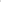                                                                                                                      Piazza Matteotti, 12                                                                                                         20875 Burago di Molgora (MB)Il/La sottoscritto/a Sig./ra ________________________________________, nt. a _____________________ il _____________________, C.F. / P.Iva ________________________________________, residente a  Burago di Molgora in via _________________________________________________,______ in qualità di1: _______________________________ della ditta/condominio __________________________ con sede a ________________________________ 	via 	___________________________________,________ 	 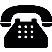 ___________________________   ________________________________________________________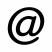   ___________________________________________________________________________ ______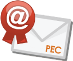  _____________________________________________________________________________ in relazione al passo carraio ubicato in Burago di Molgora – via ____________________________________ interno centro abitato;   esterno centro abitato;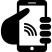 tipologia del passo carrabile2: _______________________________________________________________ eventuale autorizzazione esistente n. ____________ del _________________________ avente dimensioni pari ad una lunghezza ml. ________________ e profondità ml. _______________, forma del passo carrabile: comunica: la rinuncia della titolarità dell’accesso sopraindicato a causa del subentro nella proprietà a favore del Sig./ra ________________________________________________________________________________, P.IVA/C.F. ________________________________________, nt. a __________________________________ il___________________, residente a ________________________________________________________ in via _____________________________________, che firma per espressa accettazione in calce alla presente: la nuova apertura dell’accesso meglio sopra indicato; la rinuncia alla titolarità dell’autorizzazione a seguito di chiusura dell’accesso sopraindicato; la rinuncia alla titolarità dell’autorizzazione a seguito emigrazione in altro Comune;                               amministratore/legale rappresentante ad es. cancello, autorimessa, portone, apertura, accesso a strada privata, accesso agricolo etc.; semplice accesso posto a filo con il manto stradale ed in ogni caso privo di un’opera visibile che renda concreta l’occupazione e certa la superficie sottratta all’uso pubblico; accesso costituito generalmente da listoni di pietra od altro materiale o da appositi intervalli lasciati nel marciapiede o comunque da una modifica del piano stradale intesa a facilitare l’accesso dei veicoli alla proprietà privata; 5 abbassamento nella parte terminale del marciapiede il subentro nella titolarità per  acquisto dell’immobile;  decesso del titolare dell’autorizzazione. Precedente proprietario Sig./ra  __________________________________; la modifica alle dimensioni dell’accesso sopraindicato; le nuove dimensioni corrispondono a   ml. _______ x ml. _________; PER TALE MOTIVO RICHIEDE il rilascio di nuova autorizzazione; la modificazione dell’autorizzazione esistente meglio sopra indicata; specificando che le notizie riportate sia in riferimento alle informazioni anagrafiche, sia in riferimento alla rispondenza tra l’accesso carraio e la relativa autorizzazione/concessione edilizia presente agli archivi Comunali, corrispondono al vero. In attesa di ricevere cortese riscontro in merito, porgo distinti saluti.  Eventuali annotazioni: _______________________________________________________________________________________ _______________________________________________________________________________________ _____________________________________________________________________________________________________________________________________________________________________________ Burago di Molgora, __________________ Allega n. 02 marche da bollo in competente valuta legale da apporre sull’istanza e sull’originale dell’autorizzazione. (dette marche da bollo non sono obbligatorie nel caso di dichiarazione di chiusura / revoca del passo carrabile). N.B. il rilascio dell’autorizzazione è soggetto al versamento dei diritti amministrativi per una somma pari ad € 25,00 da effettuarsi sul CCP n. 27903202 intestato al comune di Burago di Molgora. Obbligatorio è l’indicazione della causale del versamento che dovrà necessariamente indicare “diritti di segreteria – rilascio dell’autorizzazione al passo carrabile sig. INFORMATIVA (in materia di privacy ai sensi del GDPR - Regolamento UE n. 679/2016) si rende noto che i dati forniti con la presente istanza non saranno comunicati ad altri soggetti e verranno trattati esclusivamente per la valutazione dei presupposti previsti dal D.P.R. 12/04/2006 n o 184; nel caso in cui le informazioni richieste ai sensi della norma citata fossero incomplete, l'Amministrazione non è tenuta a dar seguito al procedimento. Il Titolare del trattamento dei dati è il Sindaco del Comune di Burago di Molgora. II Responsabile del trattamento dei dati è il Comandante Scognamiglio Maria. La sottoscrizione autorizza il trattamento dei dati personali con le finalità sopra esposte.NOTE DELL’UFFICIO: Autorizzazione rilasciata nr. ____________________ in data ____________________ Trasmessa in copia al settore finanziario / ufficio Tributi in data ____________________  a raso3  con manufatto4  con smusso5 FIRMA PER ESPRESSA ACCETTAZIONE DEL SUBENTRANTE / PROPRIETARIO ___________________________________ FIRMA DEL RICHIEDENTE ___________________________________ 